SundayMondayTuesdayWednesdayThursdayFridaySaturday1  COPCStrat Open PairsA/B/C        12:302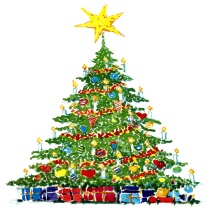 3 COPC Strat Open Prs   A/B/C      9:15Gentle Duplicate Strat Pairs     12:45“Rebid” Lesson 6:304 Practise Play       9:30COPC Strat Open Pairs   A/B/C     12:300-300 Strat PairsA/B/C                6:305 “Rebid” Lesson                       9:30COPC  Strat Pairs      New time       12:30COPC Strat Open Prs   A/B/C    7 pm6 99’ers Game      9:300-2000 Strat PairsA/B/C               12:30Where’s Waldo COPCStrat Pairs      7pm7COPC Strat Open Prs   A/B/C   9:15 0-500 Strat PairsA/B/C        12:458Happy BirthdayCOPC Strat Open PairsA/B/C        12:309 0-2000C.C. Team Game12:30 start10C.C.  Strat Open Prs   A/B/C      9:15Gentle Duplicate Strat Pairs     12:45Defense Play   6:3011  Practise Play   9:30COPC Strat Open Pairs   A/B/C     12:30Christmas Dinner &C.C. 0-300 Pairs 6 pm    Bridge  6:3012C.C.   Strat Pairs      New time       12:30COPC Strat Open Prs   A/B/C    7 pm13 C.C. 99’ers Game                              9:300-2000 Strat PairsA/B/C               12:30Where’s Waldo COPCStrat Pairs      7pm14C.C.Strat Open Prs   A/B/C   9:15 C.C.0-500 Strat A/B/C        12:4515COPC Strat Open PairsA/B/C        12:3017COPC Strat Open Prs   A/B/C      9:15Gentle Duplicate C.C.Strat Prs  12:45Defense Play   6:3018Practise Play       9:30C.C.  Strat Open Pairs   A/B/C     12:300-300 Strat PairsA/B/C                6:3019COPC  Strat Pairs      New time       12:30C.C. Strat Open Prs   A/B/C    7 pm20 99’ers Game      9:30C.C.0-2000 Strat PrsA/B/C               12:30Where’s Waldo COPCStrat Pairs      7pm21COPC Strat Open Prs   A/B/C   9:15 0-500 Strat PairsA/B/C        12:4522COPC Strat Open PairsA/B/C        12:3023Closed for      the Holidays24Closed for      the Holidays25Closed for      the Holidays26  Boxing Day Pairs  COPC      12:30No Evening Game27 Holiday Hours Only one game today!COPC Strat PairsA/B/C               12:3028COPC Strat Open Prs   A/B/C   9:15 0-500 Strat PairsA/B/C        12:4529  Leftover Luncheon &C.C. Strat Open PairsA/B/C        12:303031   Holiday Hours!COPC Strat Open Prs   A/B/C      9:15No afternoon game.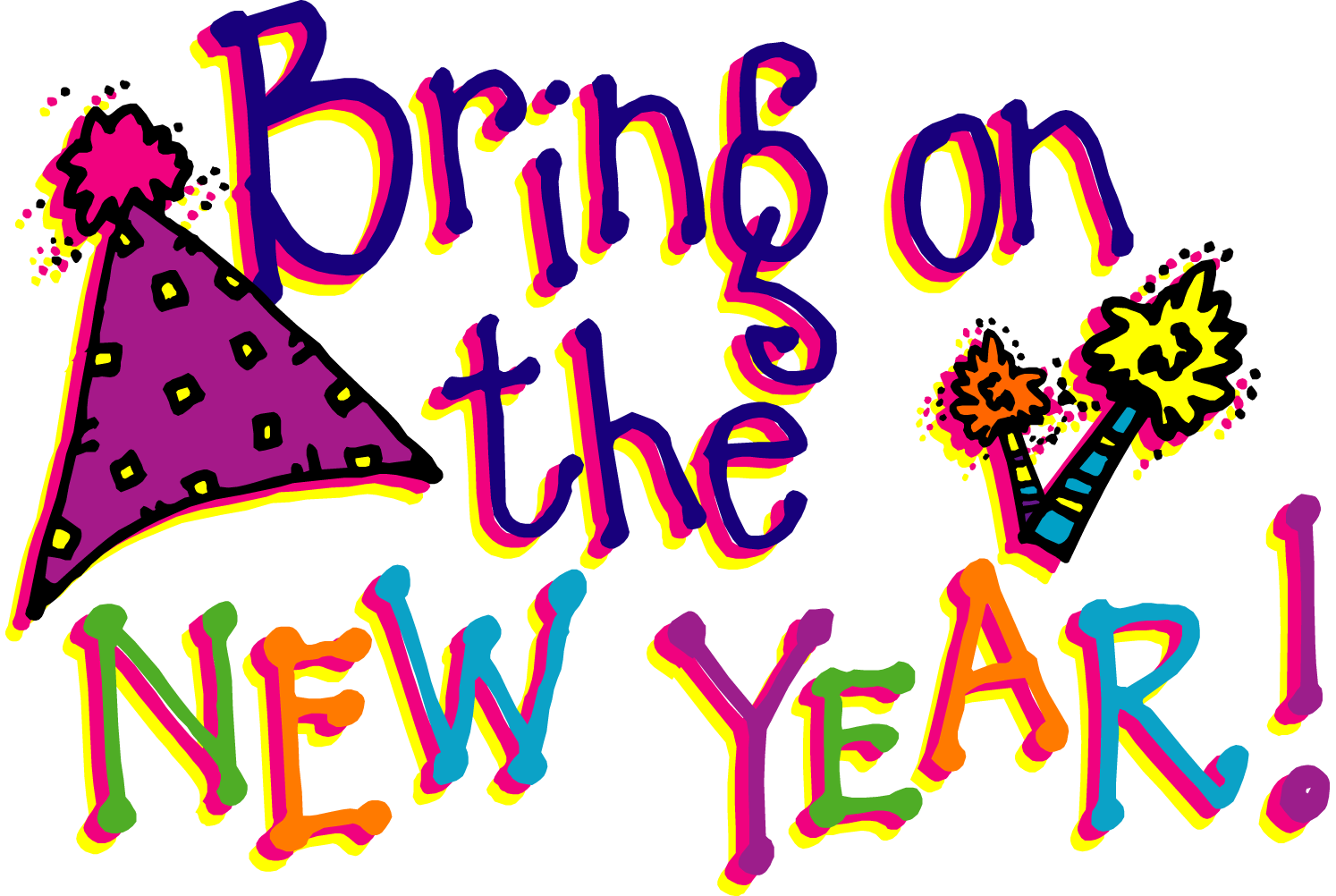 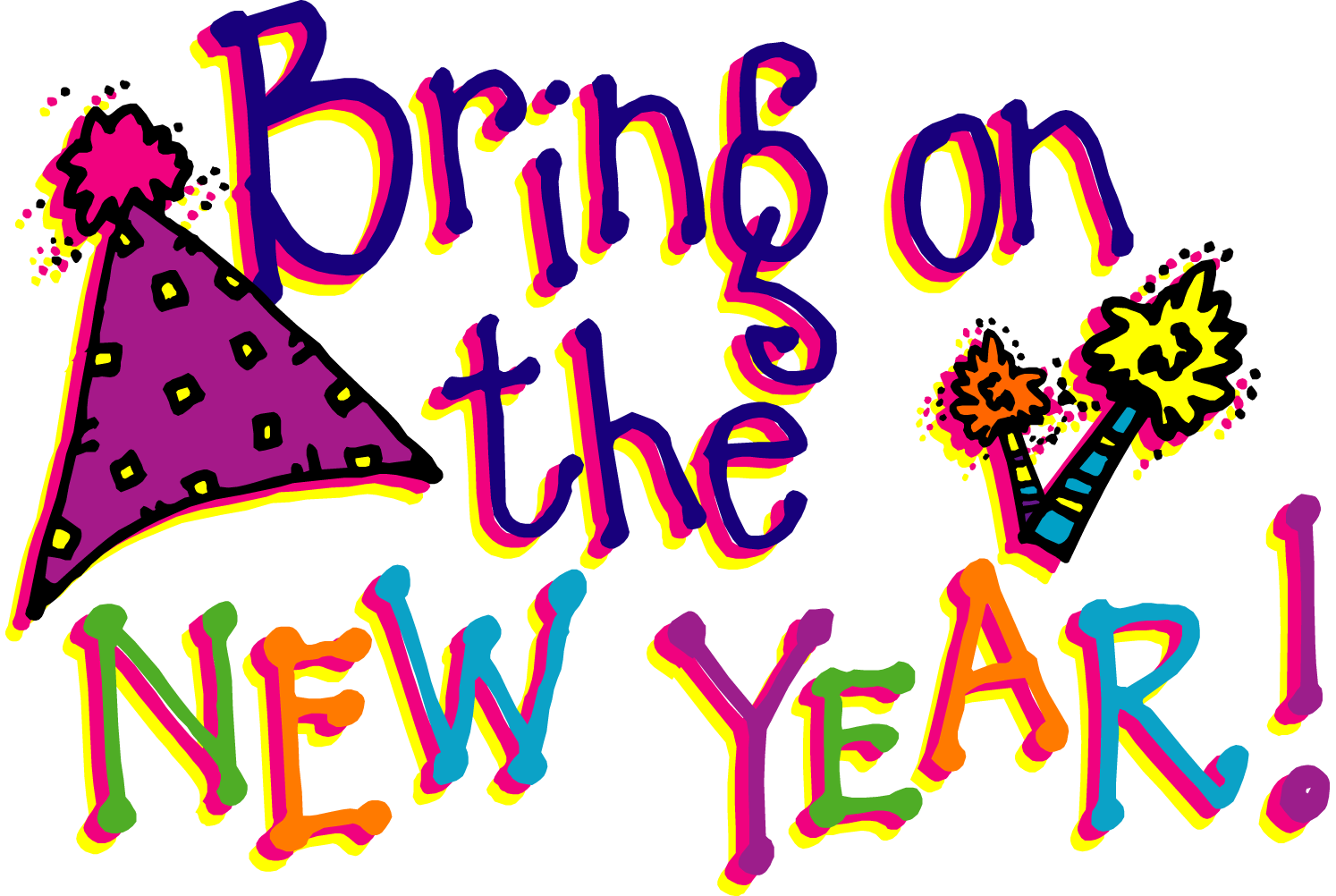 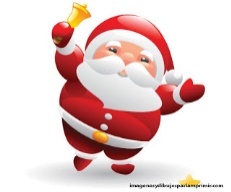 